РЕГИСТЪР НА АКАДЕМИЧНИТЕ НАСТАВНИЦИИ ОТГОВОРНИЦИТЕ-СТУДЕНТИ 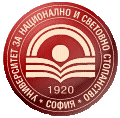 УНИВЕРСИТЕТ ЗА НАЦИОНАЛНО И СВЕТОВНО СТОПАНСТВООКС „БАКАЛАВЪР“СПЕЦИАЛНОСТ МаркетингОКС „БАКАЛАВЪР“СПЕЦИАЛНОСТ МаркетингОКС „БАКАЛАВЪР“СПЕЦИАЛНОСТ МаркетингОКС „БАКАЛАВЪР“СПЕЦИАЛНОСТ МаркетингОКС „БАКАЛАВЪР“СПЕЦИАЛНОСТ МаркетингКУРСАКАДЕМИЧЕН НАСТАВНИКДАННИ ЗА КОНТАКТОТГОВОРНИК-СТУДЕНТДАННИ ЗА КОНТАКТIгл.ас. д-р Христина Бойчева hboycheva@unwe.bg(02) 8195 669Марио Гавриловmgavrilov_22130326@unwe.bg0882735211IIгл.ас. д-р Елена Костадинова ekostadinova@unwe.bg(02) 8195 434Себастиана Христоваshristova_21130362@unwe.bg0882442470IIIгл.ас. д-р Емил Христов e.hristov@unwe.bg(02) 8195 434Красимира Кастеловаkkastelova_20116080@unwe.bg0877999246IVгл.ас. д-р Борислава Стоименова b.stoimenova@unwe.bg(02) 8195 268Яна Велиноваyavelinova_19116419@unwe.bg0878540550